Spokane Head Start/ECEAP/Early Head Start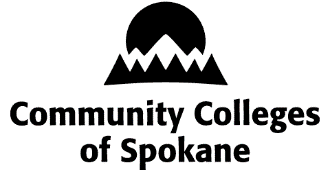 REQUEST FOR SPECIAL DIETARY ACCOMMODATIONSPARENT AUTHORIZATION FOR RELEASE OF INFORMATIONPARENT AUTHORIZATION FOR RELEASE OF INFORMATIONPARENT AUTHORIZATION FOR RELEASE OF INFORMATIONPARENT AUTHORIZATION FOR RELEASE OF INFORMATIONPARENT AUTHORIZATION FOR RELEASE OF INFORMATIONPARENT AUTHORIZATION FOR RELEASE OF INFORMATIONPARENT AUTHORIZATION FOR RELEASE OF INFORMATIONPARENT AUTHORIZATION FOR RELEASE OF INFORMATIONPARENT AUTHORIZATION FOR RELEASE OF INFORMATIONPARENT AUTHORIZATION FOR RELEASE OF INFORMATIONPARENT AUTHORIZATION FOR RELEASE OF INFORMATIONPARENT AUTHORIZATION FOR RELEASE OF INFORMATIONPARENT AUTHORIZATION FOR RELEASE OF INFORMATIONPARENT AUTHORIZATION FOR RELEASE OF INFORMATIONPARENT AUTHORIZATION FOR RELEASE OF INFORMATIONPARENT AUTHORIZATION FOR RELEASE OF INFORMATIONPARENT AUTHORIZATION FOR RELEASE OF INFORMATIONPARENT AUTHORIZATION FOR RELEASE OF INFORMATIONPARENT AUTHORIZATION FOR RELEASE OF INFORMATIONPARENT AUTHORIZATION FOR RELEASE OF INFORMATIONPARENT AUTHORIZATION FOR RELEASE OF INFORMATIONPARENT AUTHORIZATION FOR RELEASE OF INFORMATIONI hereby authorize Head Start/ECEAP/EHS and my child’s medical provider,I hereby authorize Head Start/ECEAP/EHS and my child’s medical provider,I hereby authorize Head Start/ECEAP/EHS and my child’s medical provider,I hereby authorize Head Start/ECEAP/EHS and my child’s medical provider,I hereby authorize Head Start/ECEAP/EHS and my child’s medical provider,I hereby authorize Head Start/ECEAP/EHS and my child’s medical provider,I hereby authorize Head Start/ECEAP/EHS and my child’s medical provider,I hereby authorize Head Start/ECEAP/EHS and my child’s medical provider,I hereby authorize Head Start/ECEAP/EHS and my child’s medical provider,I hereby authorize Head Start/ECEAP/EHS and my child’s medical provider,I hereby authorize Head Start/ECEAP/EHS and my child’s medical provider,I hereby authorize Head Start/ECEAP/EHS and my child’s medical provider,I hereby authorize Head Start/ECEAP/EHS and my child’s medical provider,I hereby authorize Head Start/ECEAP/EHS and my child’s medical provider,I hereby authorize Head Start/ECEAP/EHS and my child’s medical provider,I hereby authorize Head Start/ECEAP/EHS and my child’s medical provider,I hereby authorize Head Start/ECEAP/EHS and my child’s medical provider,I hereby authorize Head Start/ECEAP/EHS and my child’s medical provider,I hereby authorize Head Start/ECEAP/EHS and my child’s medical provider,I hereby authorize Head Start/ECEAP/EHS and my child’s medical provider,I hereby authorize Head Start/ECEAP/EHS and my child’s medical provider,I hereby authorize Head Start/ECEAP/EHS and my child’s medical provider,(Provider name)(Provider name)(Provider name)(Provider name)To receive and disclose information regarding dietary treatment recommendations for:To receive and disclose information regarding dietary treatment recommendations for:To receive and disclose information regarding dietary treatment recommendations for:To receive and disclose information regarding dietary treatment recommendations for:To receive and disclose information regarding dietary treatment recommendations for:To receive and disclose information regarding dietary treatment recommendations for:To receive and disclose information regarding dietary treatment recommendations for:To receive and disclose information regarding dietary treatment recommendations for:To receive and disclose information regarding dietary treatment recommendations for:To receive and disclose information regarding dietary treatment recommendations for:To receive and disclose information regarding dietary treatment recommendations for:To receive and disclose information regarding dietary treatment recommendations for:To receive and disclose information regarding dietary treatment recommendations for:To receive and disclose information regarding dietary treatment recommendations for:To receive and disclose information regarding dietary treatment recommendations for:To receive and disclose information regarding dietary treatment recommendations for:To receive and disclose information regarding dietary treatment recommendations for:To receive and disclose information regarding dietary treatment recommendations for:To receive and disclose information regarding dietary treatment recommendations for:To receive and disclose information regarding dietary treatment recommendations for:To receive and disclose information regarding dietary treatment recommendations for:To receive and disclose information regarding dietary treatment recommendations for:Child’s nameChild’s nameChild’s nameBirth dateBirth dateBirth dateBirth dateBirth dateParent/legal guardian (please print)Parent/legal guardian (please print)Parent/legal guardian (please print)Parent/legal guardian (please print)Parent/legal guardian (please print)Parent/legal guardian (please print)Parent/legal guardian (please print)Parent’s/guardian’s signatureParent’s/guardian’s signatureParent’s/guardian’s signatureParent’s/guardian’s signatureParent’s/guardian’s signatureParent’s/guardian’s signatureDateDateDateDateMailing AddressMailing AddressMailing AddressMailing AddressCity/State/ZipCity/State/ZipCity/State/ZipCity/State/ZipCity/State/ZipCity/State/ZipCity/State/ZipCity/State/ZipPhoneSiteSiteSiteFSCRoom NumberRoom NumberRoom Number AM   PM  Full Day  Duration AM   PM  Full Day  Duration AM   PM  Full Day  Duration AM   PM  Full Day  Duration AM   PM  Full Day  Duration AM   PM  Full Day  Duration AM   PM  Full Day  Duration AM   PM  Full Day  DurationAUTHORIZATION IS VALIED FOR PROGRAM YEAR, BEGINNINGAUTHORIZATION IS VALIED FOR PROGRAM YEAR, BEGINNINGAUTHORIZATION IS VALIED FOR PROGRAM YEAR, BEGINNINGAUTHORIZATION IS VALIED FOR PROGRAM YEAR, BEGINNINGAUTHORIZATION IS VALIED FOR PROGRAM YEAR, BEGINNINGAUTHORIZATION IS VALIED FOR PROGRAM YEAR, BEGINNINGAUTHORIZATION IS VALIED FOR PROGRAM YEAR, BEGINNINGAUTHORIZATION IS VALIED FOR PROGRAM YEAR, BEGINNINGAUTHORIZATION IS VALIED FOR PROGRAM YEAR, BEGINNINGAUTHORIZATION IS VALIED FOR PROGRAM YEAR, BEGINNINGAUTHORIZATION IS VALIED FOR PROGRAM YEAR, BEGINNINGAND ENDINGAND ENDINGAND ENDINGAND ENDINGPARENT/GUARDIAN MAY REVOKE THIS AUTHORIZATION AT ANYTIME IN WRITING.PARENT/GUARDIAN MAY REVOKE THIS AUTHORIZATION AT ANYTIME IN WRITING.PARENT/GUARDIAN MAY REVOKE THIS AUTHORIZATION AT ANYTIME IN WRITING.PARENT/GUARDIAN MAY REVOKE THIS AUTHORIZATION AT ANYTIME IN WRITING.PARENT/GUARDIAN MAY REVOKE THIS AUTHORIZATION AT ANYTIME IN WRITING.PARENT/GUARDIAN MAY REVOKE THIS AUTHORIZATION AT ANYTIME IN WRITING.PARENT/GUARDIAN MAY REVOKE THIS AUTHORIZATION AT ANYTIME IN WRITING.PARENT/GUARDIAN MAY REVOKE THIS AUTHORIZATION AT ANYTIME IN WRITING.PARENT/GUARDIAN MAY REVOKE THIS AUTHORIZATION AT ANYTIME IN WRITING.PARENT/GUARDIAN MAY REVOKE THIS AUTHORIZATION AT ANYTIME IN WRITING.PARENT/GUARDIAN MAY REVOKE THIS AUTHORIZATION AT ANYTIME IN WRITING.PARENT/GUARDIAN MAY REVOKE THIS AUTHORIZATION AT ANYTIME IN WRITING.PARENT/GUARDIAN MAY REVOKE THIS AUTHORIZATION AT ANYTIME IN WRITING.PARENT/GUARDIAN MAY REVOKE THIS AUTHORIZATION AT ANYTIME IN WRITING.PARENT/GUARDIAN MAY REVOKE THIS AUTHORIZATION AT ANYTIME IN WRITING.PARENT/GUARDIAN MAY REVOKE THIS AUTHORIZATION AT ANYTIME IN WRITING.PARENT/GUARDIAN MAY REVOKE THIS AUTHORIZATION AT ANYTIME IN WRITING.PARENT/GUARDIAN MAY REVOKE THIS AUTHORIZATION AT ANYTIME IN WRITING.PARENT/GUARDIAN MAY REVOKE THIS AUTHORIZATION AT ANYTIME IN WRITING.PARENT/GUARDIAN MAY REVOKE THIS AUTHORIZATION AT ANYTIME IN WRITING.PARENT/GUARDIAN MAY REVOKE THIS AUTHORIZATION AT ANYTIME IN WRITING.PARENT/GUARDIAN MAY REVOKE THIS AUTHORIZATION AT ANYTIME IN WRITING.MEDICAL PROVIDER: PLEASE COMPLETE SECTION BELOWMEDICAL PROVIDER: PLEASE COMPLETE SECTION BELOWMEDICAL PROVIDER: PLEASE COMPLETE SECTION BELOWMEDICAL PROVIDER: PLEASE COMPLETE SECTION BELOWMEDICAL PROVIDER: PLEASE COMPLETE SECTION BELOWMEDICAL PROVIDER: PLEASE COMPLETE SECTION BELOWMEDICAL PROVIDER: PLEASE COMPLETE SECTION BELOWMEDICAL PROVIDER: PLEASE COMPLETE SECTION BELOWMEDICAL PROVIDER: PLEASE COMPLETE SECTION BELOWMEDICAL PROVIDER: PLEASE COMPLETE SECTION BELOWMEDICAL PROVIDER: PLEASE COMPLETE SECTION BELOWMEDICAL PROVIDER: PLEASE COMPLETE SECTION BELOWMEDICAL PROVIDER: PLEASE COMPLETE SECTION BELOWMEDICAL PROVIDER: PLEASE COMPLETE SECTION BELOWMEDICAL PROVIDER: PLEASE COMPLETE SECTION BELOWMEDICAL PROVIDER: PLEASE COMPLETE SECTION BELOWMEDICAL PROVIDER: PLEASE COMPLETE SECTION BELOWMEDICAL PROVIDER: PLEASE COMPLETE SECTION BELOWMEDICAL PROVIDER: PLEASE COMPLETE SECTION BELOWMEDICAL PROVIDER: PLEASE COMPLETE SECTION BELOWMEDICAL PROVIDER: PLEASE COMPLETE SECTION BELOWMEDICAL PROVIDER: PLEASE COMPLETE SECTION BELOWDiet OrderDiet OrderDiet OrderDiet OrderDiet OrderDiet OrderDiet OrderDiet OrderDiet OrderDiet OrderDiet OrderDiet OrderDiet OrderDiet OrderDiet OrderDiet OrderDiet OrderDiet OrderDiet OrderDiet OrderDiet OrderDiet OrderFederal law and USDA regulation require nutrition programs to make reasonable modifications to accommodate children with disabilities. Under the law, a disability is an impairment, which substantially limits a major life activity, or bodily function, which can include allergies and digestive conditions, but does not include personal diet preferences.Federal law and USDA regulation require nutrition programs to make reasonable modifications to accommodate children with disabilities. Under the law, a disability is an impairment, which substantially limits a major life activity, or bodily function, which can include allergies and digestive conditions, but does not include personal diet preferences.Federal law and USDA regulation require nutrition programs to make reasonable modifications to accommodate children with disabilities. Under the law, a disability is an impairment, which substantially limits a major life activity, or bodily function, which can include allergies and digestive conditions, but does not include personal diet preferences.Federal law and USDA regulation require nutrition programs to make reasonable modifications to accommodate children with disabilities. Under the law, a disability is an impairment, which substantially limits a major life activity, or bodily function, which can include allergies and digestive conditions, but does not include personal diet preferences.Federal law and USDA regulation require nutrition programs to make reasonable modifications to accommodate children with disabilities. Under the law, a disability is an impairment, which substantially limits a major life activity, or bodily function, which can include allergies and digestive conditions, but does not include personal diet preferences.Federal law and USDA regulation require nutrition programs to make reasonable modifications to accommodate children with disabilities. Under the law, a disability is an impairment, which substantially limits a major life activity, or bodily function, which can include allergies and digestive conditions, but does not include personal diet preferences.Federal law and USDA regulation require nutrition programs to make reasonable modifications to accommodate children with disabilities. Under the law, a disability is an impairment, which substantially limits a major life activity, or bodily function, which can include allergies and digestive conditions, but does not include personal diet preferences.Federal law and USDA regulation require nutrition programs to make reasonable modifications to accommodate children with disabilities. Under the law, a disability is an impairment, which substantially limits a major life activity, or bodily function, which can include allergies and digestive conditions, but does not include personal diet preferences.Federal law and USDA regulation require nutrition programs to make reasonable modifications to accommodate children with disabilities. Under the law, a disability is an impairment, which substantially limits a major life activity, or bodily function, which can include allergies and digestive conditions, but does not include personal diet preferences.Federal law and USDA regulation require nutrition programs to make reasonable modifications to accommodate children with disabilities. Under the law, a disability is an impairment, which substantially limits a major life activity, or bodily function, which can include allergies and digestive conditions, but does not include personal diet preferences.Federal law and USDA regulation require nutrition programs to make reasonable modifications to accommodate children with disabilities. Under the law, a disability is an impairment, which substantially limits a major life activity, or bodily function, which can include allergies and digestive conditions, but does not include personal diet preferences.Federal law and USDA regulation require nutrition programs to make reasonable modifications to accommodate children with disabilities. Under the law, a disability is an impairment, which substantially limits a major life activity, or bodily function, which can include allergies and digestive conditions, but does not include personal diet preferences.Federal law and USDA regulation require nutrition programs to make reasonable modifications to accommodate children with disabilities. Under the law, a disability is an impairment, which substantially limits a major life activity, or bodily function, which can include allergies and digestive conditions, but does not include personal diet preferences.Federal law and USDA regulation require nutrition programs to make reasonable modifications to accommodate children with disabilities. Under the law, a disability is an impairment, which substantially limits a major life activity, or bodily function, which can include allergies and digestive conditions, but does not include personal diet preferences.Federal law and USDA regulation require nutrition programs to make reasonable modifications to accommodate children with disabilities. Under the law, a disability is an impairment, which substantially limits a major life activity, or bodily function, which can include allergies and digestive conditions, but does not include personal diet preferences.Federal law and USDA regulation require nutrition programs to make reasonable modifications to accommodate children with disabilities. Under the law, a disability is an impairment, which substantially limits a major life activity, or bodily function, which can include allergies and digestive conditions, but does not include personal diet preferences.Federal law and USDA regulation require nutrition programs to make reasonable modifications to accommodate children with disabilities. Under the law, a disability is an impairment, which substantially limits a major life activity, or bodily function, which can include allergies and digestive conditions, but does not include personal diet preferences.Federal law and USDA regulation require nutrition programs to make reasonable modifications to accommodate children with disabilities. Under the law, a disability is an impairment, which substantially limits a major life activity, or bodily function, which can include allergies and digestive conditions, but does not include personal diet preferences.Federal law and USDA regulation require nutrition programs to make reasonable modifications to accommodate children with disabilities. Under the law, a disability is an impairment, which substantially limits a major life activity, or bodily function, which can include allergies and digestive conditions, but does not include personal diet preferences.Federal law and USDA regulation require nutrition programs to make reasonable modifications to accommodate children with disabilities. Under the law, a disability is an impairment, which substantially limits a major life activity, or bodily function, which can include allergies and digestive conditions, but does not include personal diet preferences.Federal law and USDA regulation require nutrition programs to make reasonable modifications to accommodate children with disabilities. Under the law, a disability is an impairment, which substantially limits a major life activity, or bodily function, which can include allergies and digestive conditions, but does not include personal diet preferences.Federal law and USDA regulation require nutrition programs to make reasonable modifications to accommodate children with disabilities. Under the law, a disability is an impairment, which substantially limits a major life activity, or bodily function, which can include allergies and digestive conditions, but does not include personal diet preferences.1. Describe how the impairment affects the child (i.e., how the ingestion/contact with the food impacts the child)1. Describe how the impairment affects the child (i.e., how the ingestion/contact with the food impacts the child)1. Describe how the impairment affects the child (i.e., how the ingestion/contact with the food impacts the child)1. Describe how the impairment affects the child (i.e., how the ingestion/contact with the food impacts the child)1. Describe how the impairment affects the child (i.e., how the ingestion/contact with the food impacts the child)1. Describe how the impairment affects the child (i.e., how the ingestion/contact with the food impacts the child)1. Describe how the impairment affects the child (i.e., how the ingestion/contact with the food impacts the child)1. Describe how the impairment affects the child (i.e., how the ingestion/contact with the food impacts the child)1. Describe how the impairment affects the child (i.e., how the ingestion/contact with the food impacts the child)1. Describe how the impairment affects the child (i.e., how the ingestion/contact with the food impacts the child)1. Describe how the impairment affects the child (i.e., how the ingestion/contact with the food impacts the child)1. Describe how the impairment affects the child (i.e., how the ingestion/contact with the food impacts the child)1. Describe how the impairment affects the child (i.e., how the ingestion/contact with the food impacts the child)1. Describe how the impairment affects the child (i.e., how the ingestion/contact with the food impacts the child)1. Describe how the impairment affects the child (i.e., how the ingestion/contact with the food impacts the child)1. Describe how the impairment affects the child (i.e., how the ingestion/contact with the food impacts the child)1. Describe how the impairment affects the child (i.e., how the ingestion/contact with the food impacts the child)1. Describe how the impairment affects the child (i.e., how the ingestion/contact with the food impacts the child)1. Describe how the impairment affects the child (i.e., how the ingestion/contact with the food impacts the child)1. Describe how the impairment affects the child (i.e., how the ingestion/contact with the food impacts the child)1. Describe how the impairment affects the child (i.e., how the ingestion/contact with the food impacts the child)1. Describe how the impairment affects the child (i.e., how the ingestion/contact with the food impacts the child)2. Explain what must be done to accommodate the child’s diet (i.e. specific food(s) to be omitted/avoided from the child’s diet):2. Explain what must be done to accommodate the child’s diet (i.e. specific food(s) to be omitted/avoided from the child’s diet):2. Explain what must be done to accommodate the child’s diet (i.e. specific food(s) to be omitted/avoided from the child’s diet):2. Explain what must be done to accommodate the child’s diet (i.e. specific food(s) to be omitted/avoided from the child’s diet):2. Explain what must be done to accommodate the child’s diet (i.e. specific food(s) to be omitted/avoided from the child’s diet):2. Explain what must be done to accommodate the child’s diet (i.e. specific food(s) to be omitted/avoided from the child’s diet):2. Explain what must be done to accommodate the child’s diet (i.e. specific food(s) to be omitted/avoided from the child’s diet):2. Explain what must be done to accommodate the child’s diet (i.e. specific food(s) to be omitted/avoided from the child’s diet):2. Explain what must be done to accommodate the child’s diet (i.e. specific food(s) to be omitted/avoided from the child’s diet):2. Explain what must be done to accommodate the child’s diet (i.e. specific food(s) to be omitted/avoided from the child’s diet):2. Explain what must be done to accommodate the child’s diet (i.e. specific food(s) to be omitted/avoided from the child’s diet):2. Explain what must be done to accommodate the child’s diet (i.e. specific food(s) to be omitted/avoided from the child’s diet):2. Explain what must be done to accommodate the child’s diet (i.e. specific food(s) to be omitted/avoided from the child’s diet):2. Explain what must be done to accommodate the child’s diet (i.e. specific food(s) to be omitted/avoided from the child’s diet):2. Explain what must be done to accommodate the child’s diet (i.e. specific food(s) to be omitted/avoided from the child’s diet):2. Explain what must be done to accommodate the child’s diet (i.e. specific food(s) to be omitted/avoided from the child’s diet):2. Explain what must be done to accommodate the child’s diet (i.e. specific food(s) to be omitted/avoided from the child’s diet):2. Explain what must be done to accommodate the child’s diet (i.e. specific food(s) to be omitted/avoided from the child’s diet):2. Explain what must be done to accommodate the child’s diet (i.e. specific food(s) to be omitted/avoided from the child’s diet):2. Explain what must be done to accommodate the child’s diet (i.e. specific food(s) to be omitted/avoided from the child’s diet):2. Explain what must be done to accommodate the child’s diet (i.e. specific food(s) to be omitted/avoided from the child’s diet):2. Explain what must be done to accommodate the child’s diet (i.e. specific food(s) to be omitted/avoided from the child’s diet):3. List food(s) and/or beverages to be substituted, provided, or modified:3. List food(s) and/or beverages to be substituted, provided, or modified:3. List food(s) and/or beverages to be substituted, provided, or modified:3. List food(s) and/or beverages to be substituted, provided, or modified:3. List food(s) and/or beverages to be substituted, provided, or modified:3. List food(s) and/or beverages to be substituted, provided, or modified:3. List food(s) and/or beverages to be substituted, provided, or modified:3. List food(s) and/or beverages to be substituted, provided, or modified:3. List food(s) and/or beverages to be substituted, provided, or modified:3. List food(s) and/or beverages to be substituted, provided, or modified:3. List food(s) and/or beverages to be substituted, provided, or modified:3. List food(s) and/or beverages to be substituted, provided, or modified:3. List food(s) and/or beverages to be substituted, provided, or modified:3. List food(s) and/or beverages to be substituted, provided, or modified:3. List food(s) and/or beverages to be substituted, provided, or modified:3. List food(s) and/or beverages to be substituted, provided, or modified:3. List food(s) and/or beverages to be substituted, provided, or modified:3. List food(s) and/or beverages to be substituted, provided, or modified:3. List food(s) and/or beverages to be substituted, provided, or modified:3. List food(s) and/or beverages to be substituted, provided, or modified:3. List food(s) and/or beverages to be substituted, provided, or modified:3. List food(s) and/or beverages to be substituted, provided, or modified:Signature of State-Recognized Medical Authority*Signature of State-Recognized Medical Authority*Signature of State-Recognized Medical Authority*Signature of State-Recognized Medical Authority*Signature of State-Recognized Medical Authority*Signature of State-Recognized Medical Authority*Signature of State-Recognized Medical Authority*Signature of State-Recognized Medical Authority*Signature of State-Recognized Medical Authority*Signature of State-Recognized Medical Authority*Signature of State-Recognized Medical Authority*Signature of State-Recognized Medical Authority*Signature of State-Recognized Medical Authority*DateDateDateDateClinic NameClinic NamePhonePhonePhonePhonePhonePhonePhonePhonePhone*State-Recognized Medical Authority is a licensed health care professional authorized to write medical prescriptions in Washington: Medical Doctor (MD), Doctor of Osteopathy (DO), Physician’s Assistant (PA) with prescriptive authority, Naturopathic Physician, or Advanced Registered Nurse Practitioner (ARNP).*State-Recognized Medical Authority is a licensed health care professional authorized to write medical prescriptions in Washington: Medical Doctor (MD), Doctor of Osteopathy (DO), Physician’s Assistant (PA) with prescriptive authority, Naturopathic Physician, or Advanced Registered Nurse Practitioner (ARNP).*State-Recognized Medical Authority is a licensed health care professional authorized to write medical prescriptions in Washington: Medical Doctor (MD), Doctor of Osteopathy (DO), Physician’s Assistant (PA) with prescriptive authority, Naturopathic Physician, or Advanced Registered Nurse Practitioner (ARNP).*State-Recognized Medical Authority is a licensed health care professional authorized to write medical prescriptions in Washington: Medical Doctor (MD), Doctor of Osteopathy (DO), Physician’s Assistant (PA) with prescriptive authority, Naturopathic Physician, or Advanced Registered Nurse Practitioner (ARNP).*State-Recognized Medical Authority is a licensed health care professional authorized to write medical prescriptions in Washington: Medical Doctor (MD), Doctor of Osteopathy (DO), Physician’s Assistant (PA) with prescriptive authority, Naturopathic Physician, or Advanced Registered Nurse Practitioner (ARNP).*State-Recognized Medical Authority is a licensed health care professional authorized to write medical prescriptions in Washington: Medical Doctor (MD), Doctor of Osteopathy (DO), Physician’s Assistant (PA) with prescriptive authority, Naturopathic Physician, or Advanced Registered Nurse Practitioner (ARNP).*State-Recognized Medical Authority is a licensed health care professional authorized to write medical prescriptions in Washington: Medical Doctor (MD), Doctor of Osteopathy (DO), Physician’s Assistant (PA) with prescriptive authority, Naturopathic Physician, or Advanced Registered Nurse Practitioner (ARNP).*State-Recognized Medical Authority is a licensed health care professional authorized to write medical prescriptions in Washington: Medical Doctor (MD), Doctor of Osteopathy (DO), Physician’s Assistant (PA) with prescriptive authority, Naturopathic Physician, or Advanced Registered Nurse Practitioner (ARNP).*State-Recognized Medical Authority is a licensed health care professional authorized to write medical prescriptions in Washington: Medical Doctor (MD), Doctor of Osteopathy (DO), Physician’s Assistant (PA) with prescriptive authority, Naturopathic Physician, or Advanced Registered Nurse Practitioner (ARNP).*State-Recognized Medical Authority is a licensed health care professional authorized to write medical prescriptions in Washington: Medical Doctor (MD), Doctor of Osteopathy (DO), Physician’s Assistant (PA) with prescriptive authority, Naturopathic Physician, or Advanced Registered Nurse Practitioner (ARNP).*State-Recognized Medical Authority is a licensed health care professional authorized to write medical prescriptions in Washington: Medical Doctor (MD), Doctor of Osteopathy (DO), Physician’s Assistant (PA) with prescriptive authority, Naturopathic Physician, or Advanced Registered Nurse Practitioner (ARNP).*State-Recognized Medical Authority is a licensed health care professional authorized to write medical prescriptions in Washington: Medical Doctor (MD), Doctor of Osteopathy (DO), Physician’s Assistant (PA) with prescriptive authority, Naturopathic Physician, or Advanced Registered Nurse Practitioner (ARNP).*State-Recognized Medical Authority is a licensed health care professional authorized to write medical prescriptions in Washington: Medical Doctor (MD), Doctor of Osteopathy (DO), Physician’s Assistant (PA) with prescriptive authority, Naturopathic Physician, or Advanced Registered Nurse Practitioner (ARNP).*State-Recognized Medical Authority is a licensed health care professional authorized to write medical prescriptions in Washington: Medical Doctor (MD), Doctor of Osteopathy (DO), Physician’s Assistant (PA) with prescriptive authority, Naturopathic Physician, or Advanced Registered Nurse Practitioner (ARNP).*State-Recognized Medical Authority is a licensed health care professional authorized to write medical prescriptions in Washington: Medical Doctor (MD), Doctor of Osteopathy (DO), Physician’s Assistant (PA) with prescriptive authority, Naturopathic Physician, or Advanced Registered Nurse Practitioner (ARNP).*State-Recognized Medical Authority is a licensed health care professional authorized to write medical prescriptions in Washington: Medical Doctor (MD), Doctor of Osteopathy (DO), Physician’s Assistant (PA) with prescriptive authority, Naturopathic Physician, or Advanced Registered Nurse Practitioner (ARNP).*State-Recognized Medical Authority is a licensed health care professional authorized to write medical prescriptions in Washington: Medical Doctor (MD), Doctor of Osteopathy (DO), Physician’s Assistant (PA) with prescriptive authority, Naturopathic Physician, or Advanced Registered Nurse Practitioner (ARNP).*State-Recognized Medical Authority is a licensed health care professional authorized to write medical prescriptions in Washington: Medical Doctor (MD), Doctor of Osteopathy (DO), Physician’s Assistant (PA) with prescriptive authority, Naturopathic Physician, or Advanced Registered Nurse Practitioner (ARNP).*State-Recognized Medical Authority is a licensed health care professional authorized to write medical prescriptions in Washington: Medical Doctor (MD), Doctor of Osteopathy (DO), Physician’s Assistant (PA) with prescriptive authority, Naturopathic Physician, or Advanced Registered Nurse Practitioner (ARNP).*State-Recognized Medical Authority is a licensed health care professional authorized to write medical prescriptions in Washington: Medical Doctor (MD), Doctor of Osteopathy (DO), Physician’s Assistant (PA) with prescriptive authority, Naturopathic Physician, or Advanced Registered Nurse Practitioner (ARNP).*State-Recognized Medical Authority is a licensed health care professional authorized to write medical prescriptions in Washington: Medical Doctor (MD), Doctor of Osteopathy (DO), Physician’s Assistant (PA) with prescriptive authority, Naturopathic Physician, or Advanced Registered Nurse Practitioner (ARNP).*State-Recognized Medical Authority is a licensed health care professional authorized to write medical prescriptions in Washington: Medical Doctor (MD), Doctor of Osteopathy (DO), Physician’s Assistant (PA) with prescriptive authority, Naturopathic Physician, or Advanced Registered Nurse Practitioner (ARNP).RETURN THIS FORM TO:RETURN THIS FORM TO:RETURN THIS FORM TO:RETURN THIS FORM TO:RETURN THIS FORM TO:RETURN THIS FORM TO:RETURN THIS FORM TO:RETURN THIS FORM TO:RETURN THIS FORM TO:RETURN THIS FORM TO:RETURN THIS FORM TO:RETURN THIS FORM TO: